СЕНТЯБРЬНЕДЕЛЯ 3ДЕНЬ 1Несколько в стороне от малинника, около ветвистой яблони, кругом подпертой палками, повыдерганными из старого палисадника, Петр Дмитрич косил траву. Волосы его падали на лоб, галстук развязался, часовая цепочка выпала из петли. В каждом его шаге и взмахе косой чувствовались уменье и присутствие громадной физической силы.__________________________________________________________________________________________________________________________________________________________________________________________________________________________________________________________________________________________________________________________________________________________________________________________________________________________________________________________________________________________________________ДЕНЬ 2Белое облачное небо, прибрежные деревья, камыши, лодки с людьми и с веслами отражались в воде, как в зеркале; под лодками, далеко в глубине, в бездонной пропасти тоже было небо и летали птицы. Один берег, на котором стояла усадьба, был высок, крут и весь покрыт деревьями; на другом, отлогом, зеленели широкие заливные луга и блестели заливы. ________________________________________________________________________________________________________________________________________________________________________________________________________________________________________________________________________________________________________________________________________________________________________________________________________________________________________________________________________________________________________________________________________________________________________________ДЕНЬ 3Небо уронило только несколько капель, настоящего дождя еще не было, но гости побросали чай и заторопились. Сначала все хотели ехать в экипажах, но раздумали и направились к лодкам. Ольга Михайловна под предлогом, что ей нужно поскорее распорядиться насчет ужина, попросила позволения отстать от общества и ехать домой в экипаже.______________________________________________________________________________________________________________________________________________________________________________________________________________________________________________________________________________________________________________________________________________________________________________________________________________________________________________________________________________________________________________________________________________________________________________________________________________________________________________________ДЕНЬ 4С раннего утра шел крупный, холодный дождь, дул норд-остовый ветер и на море развело сильную волну. Говорили, что в такую погоду пароход едва ли зайдет на рейд. По расписанию он должен был прийти в десятом часу утра, но фон Корен, выходивший на набережную в полдень и после обеда, не увидел в бинокль ничего, кроме серых волн и дождя, застилавшего горизонт.________________________________________________________________________________________________________________________________________________________________________________________________________________________________________________________________________________________________________________________________________________________________________________________________________________________________________________________________________________________________________________________________________________________________________________ДЕНЬ 5Вышли на крыльцо. Петр Михайлыч простился, сел на лошадь и поехал шагом; Зина и Власич пошли проводить его немного. Было тихо, тепло и чудесно пахло сеном; на небе меж облаков ярко горели звезды. Старый сад Власича, видевший на своем веку столько печальных историй, спал, окутавшись в потемки, и почему-то было грустно проезжать через него.________________________________________________________________________________________________________________________________________________________________________________________________________________________________________________________________________________________________________________________________________________________________________________________________________________________________________________________________________________________________________________________________________________________________________________СПИСАЛ? ОДИН ТЕКСТ – ОДНА МЕДАЛЬКА.  ВЫРЕЖИ И ПРИКЛЕЙ.5 МЕДАЛЕК – ПРИЗ 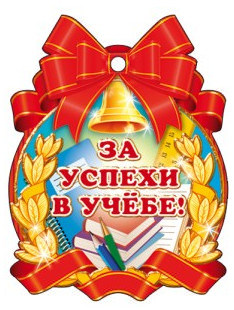 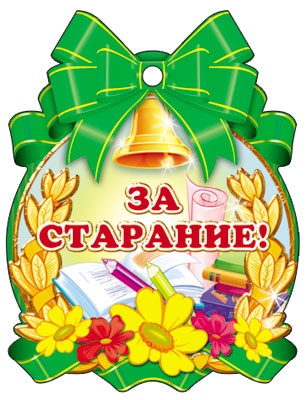 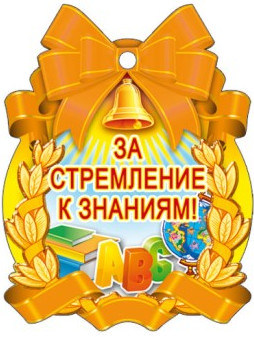 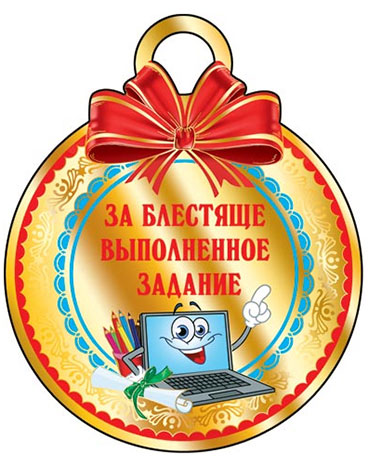 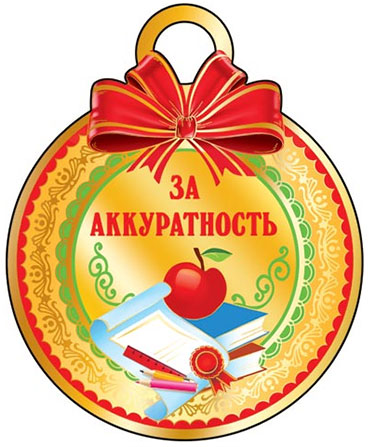 